Проверьте свой пенсионный счёт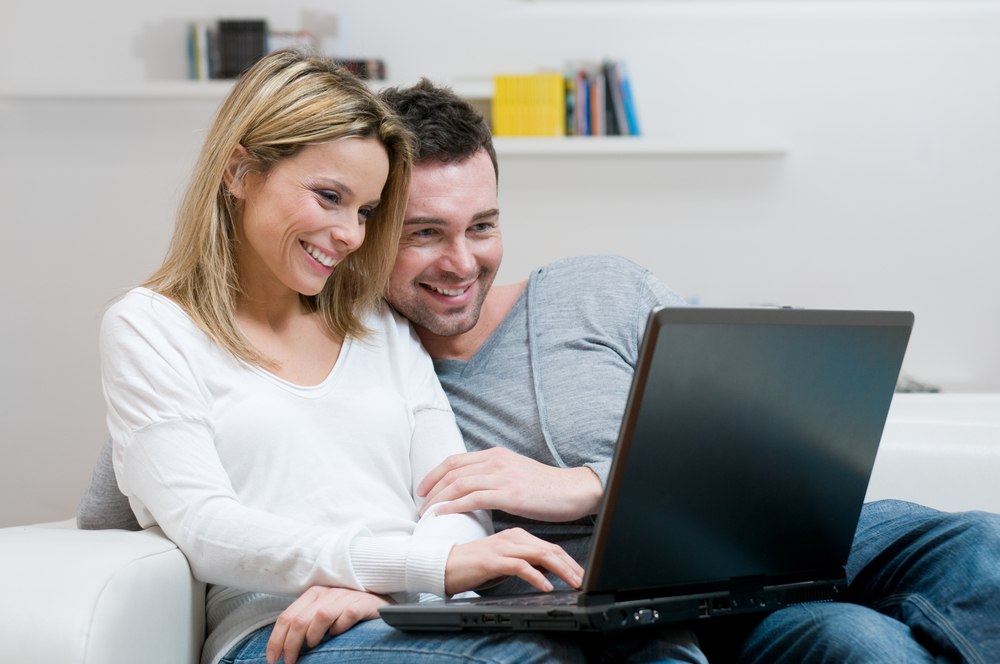 Теперь на сайте госуслуг можно проверить пенсионный счёт:FB — https://goo.gl/E7h8pB;Twitter — https://goo.gl/j6Q3LX;ВК — https://goo.gl/BWcuXA;ОК — https://goo.gl/QSgV40;G+ — https://goo.gl/mFToVf.Всего два клика — и вы узнаете:какой у вас трудовой стаж,сколько ваши работодатели отчисляли в пенсионный фонд каждый год,сколько у вас всего пенсионных накоплений,какая компания управляет счётом,свой индивидуальный пенсионный коэффициент для расчета будущей пенсии.Извещение о состоянии лицевого счета можно переслать с сайта госуслуг в банк, чтобы получить займ. Извещение — официальный документ, он заверен электронной подписью Пенсионного фонда.Услуга доступна пользователям с подтверждённой учётной записью. Заполнять ничего не придётся — мы уже знаем всё, что нужно. Просто нажмите на кнопку и узнайте всё о своём пенсионном счёте.За два месяца услугой воспользовались 577 000 раз, присоединяйтесь! 